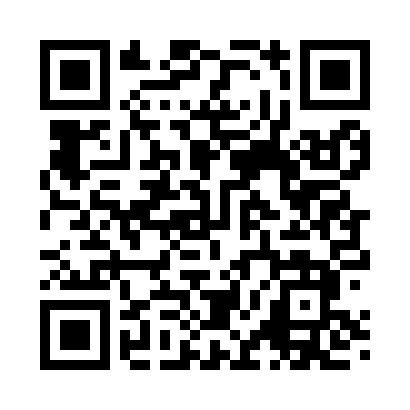 Prayer times for Ursine, Nevada, USAMon 1 Jul 2024 - Wed 31 Jul 2024High Latitude Method: Angle Based RulePrayer Calculation Method: Islamic Society of North AmericaAsar Calculation Method: ShafiPrayer times provided by https://www.salahtimes.comDateDayFajrSunriseDhuhrAsrMaghribIsha1Mon3:475:1812:414:358:039:352Tue3:475:1912:414:358:039:353Wed3:485:1912:414:358:039:344Thu3:495:2012:414:358:039:345Fri3:495:2012:424:368:039:346Sat3:505:2112:424:368:029:337Sun3:515:2212:424:368:029:338Mon3:525:2212:424:368:029:329Tue3:535:2312:424:368:019:3110Wed3:535:2412:424:368:019:3111Thu3:545:2412:434:368:019:3012Fri3:555:2512:434:368:009:3013Sat3:565:2612:434:368:009:2914Sun3:575:2612:434:367:599:2815Mon3:585:2712:434:367:599:2716Tue3:595:2812:434:367:589:2617Wed4:005:2812:434:367:589:2618Thu4:015:2912:434:367:579:2519Fri4:025:3012:434:367:569:2420Sat4:035:3112:434:367:569:2321Sun4:045:3112:434:367:559:2222Mon4:065:3212:434:367:549:2123Tue4:075:3312:434:357:539:2024Wed4:085:3412:434:357:539:1825Thu4:095:3512:434:357:529:1726Fri4:105:3512:434:357:519:1627Sat4:115:3612:434:357:509:1528Sun4:125:3712:434:357:499:1429Mon4:135:3812:434:347:489:1330Tue4:155:3912:434:347:479:1131Wed4:165:4012:434:347:469:10